Mozes bij de brandende braamstruik (Exodus 3)Welkom Zingen: - Jezus is de goede herder Op Toonhoogte 431
	- In de B-I-J-B-E-L Op Toonhoogte 427Thema: Wat heeft de dominee voorgelezen uit de bijbel? Over wie ging het? Wat gebeurde er met de braamstruik?Themaverhaal: Vertel het schetsverhaal uit de bijlage. Om het korter te maken kun je alleen deel A en B doen. De tekst is voor deze jonge groep ook niet noodzakelijk. Hoe heet God?Wat betekent die naam?Wat moet Mozes doen bij de braamstruik? Waarom?Wat was Mozes aan het doen voordat hij bij de braamstruik kwam?Zingen: - Jezus is de goede herder Op Toonhoogte 431
	- Lees je bijbel bid elke dag Op Toonhoogte 440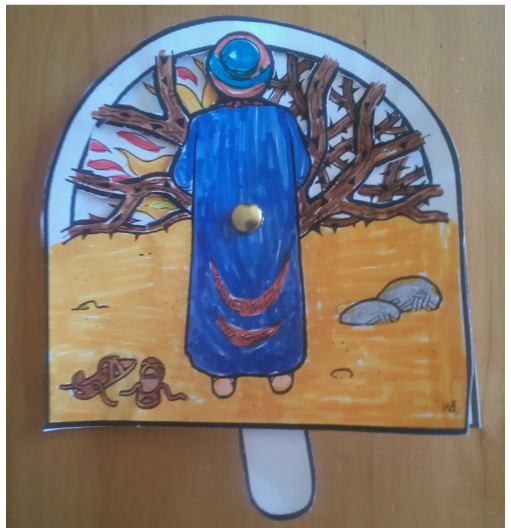 Themawerkje:Kleur de plaatjes. Knip daarna alle onderdelen uit.  Knip of gebruik een prikpen om het papier tussen de braamstruik weg te knippen. Gebruik een splitpen om de 3 onderdelen aan elkaar te bevestigen. Zie voorbeeld.Afsluiting: Gebruik evt. het gebed uit de bijlage 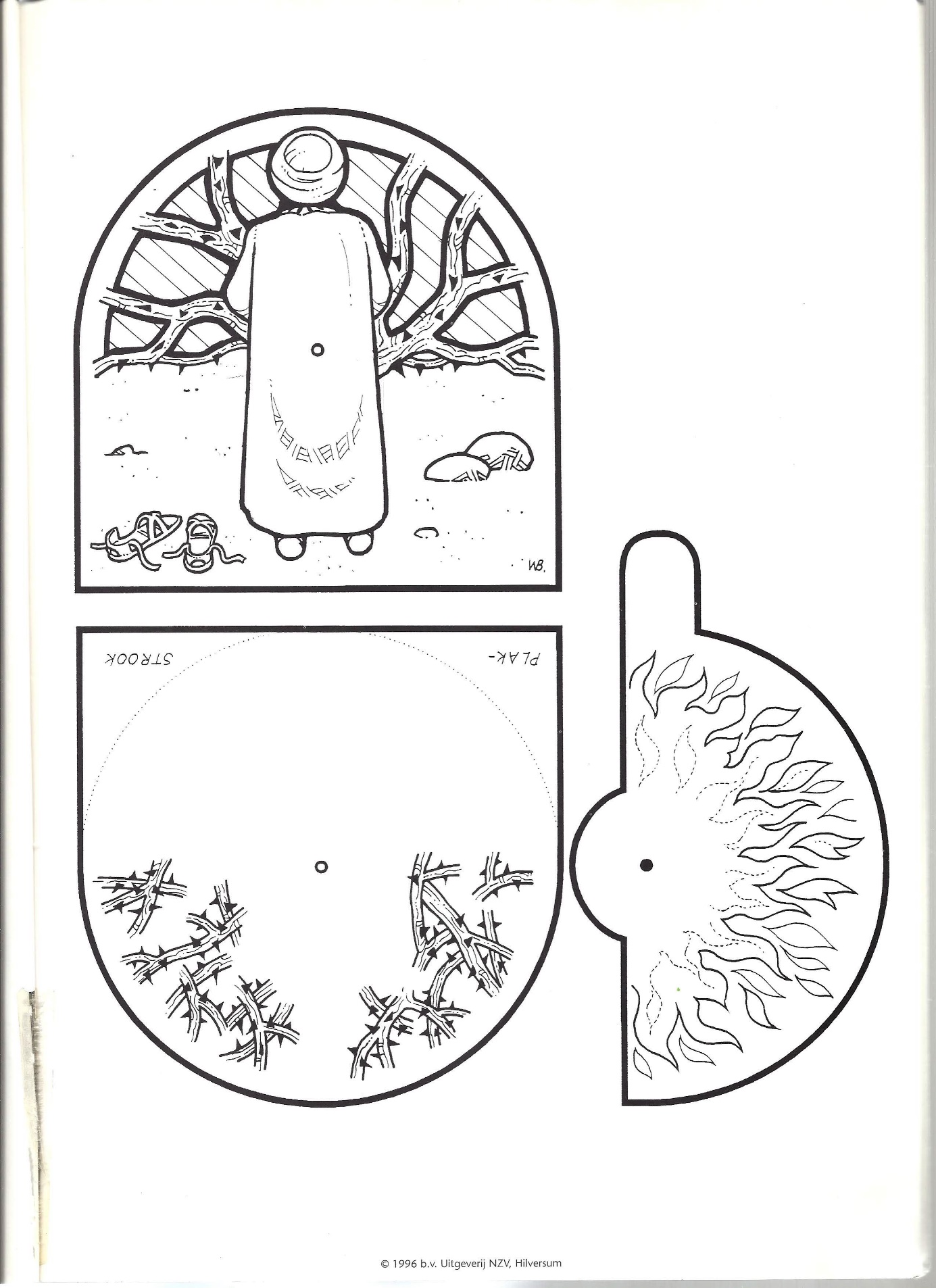 